                             Грамотейка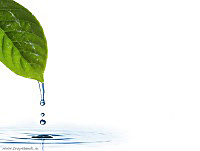                                  учит в марте                                                        различать в речи звуки 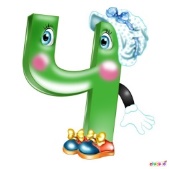 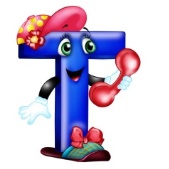                                                         [Ч] -  [ТЬ]     На первый взгляд эти звуки совсем не похожи:Ч – звук согласный, глухой (говорим без голоса), всегда мягкий, язык при произношении поднят вверх и края языка крепко прижаты к нёбу;ТЬ – звук  согласный, глухой (говорим без голоса),  мягкий, а может быть твёрдым; язык при произношении опущен вниз  и кончик языка крепко прижат к нижним зубам.Однако звучание этих звуков часто не различается детьми при произношении, а значит могут быть и ошибки при письме:УТЮГ – УЧУГ,  ТЯЖЁЛЫЙ – ЧАЖЁЛЫЙДля различения этих звуков рекомендую игры:«Волшебники»Изменить в словах [Ч] на [ТЬ]  . Взрослый говорит 1-ое слово, а ребёнок второе с изменённым звуком.Чётко – тётка                     мечет-                  меч-                      печка-Мяч – мять                            пугач-                    ткач-                    речка-Чёлка-                                       рвач-                     честно-                тягач-Лечи-                                         вечер-«Кто больше слов придумает со звуком[Ч] или [ТЬ]».Вставь,  в написанное слово нужную букву, прочитай. (Буквы печатаем по клеткам).                    Желаю успехов!                           Учитель-логопед: Понькина Н.Н.